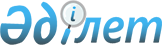 О признании утратившим силу решения маслихата от 17 ноября 2017 года № 167 "Об утверждении Плана по управлению пастбищами и их использованию по Карасускому району на 2018-2019 годы"Решение маслихата Карасуского района Костанайской области от 29 июня 2018 года № 243. Зарегистрировано Департаментом юстиции Костанайской области 12 июля 2018 года № 7949
      В соответствии с Законом Республики Казахстан от 6 апреля 2016 года "О правовых актах" Карасуский районный маслихат РЕШИЛ:
      1. Признать утратившим силу решение маслихата от 17 ноября 2017 года № 167 "Об утверждении Плана по управлению пастбищами и их использованию по Карасускому району на 2018-2019 годы" (зарегистрировано в Реестре государственной регистрации нормативных правовых актов под № 7378, опубликовано 27 декабря 2017 года в Эталонном контрольном банке нормативных правовых актов Республики Казахстан).
      2. Настоящее решение вводится в действие по истечении десяти календарных дней после дня его первого официального опубликования.
      СОГЛАСОВАНО
      Руководитель государственного
      учреждения "Отдел сельского
      хозяйства акимата
      Карасуского района"
      ______________ Т. Муканов
      СОГЛАСОВАНО
      Руководитель государственного
      учреждения "Отдел земельных
      отношений акимата
      Карасуского района"
      ______________ Д. Турсунбаева
					© 2012. РГП на ПХВ «Институт законодательства и правовой информации Республики Казахстан» Министерства юстиции Республики Казахстан
				
      Председатель сессии

А. Ускумбаева

      Секретарь
Карасуского районного маслихата

С. Казиев
